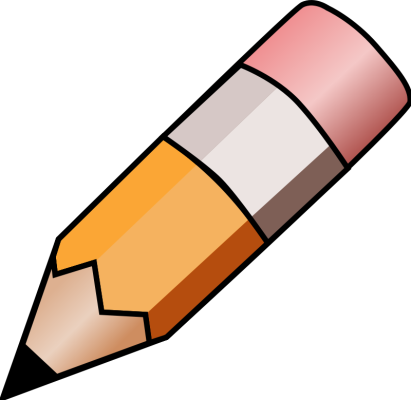 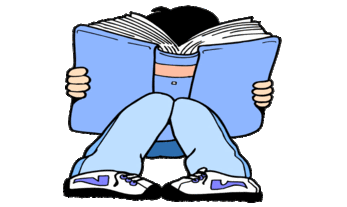 YEAR 2 HOME LEARNING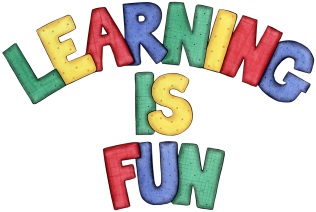 YEAR 2 HOME LEARNINGDate Set18.10.19Date Due30.10.19MathleticsOn Matheletics focus on the multiples of 2,3,5 and 10 and learning how to sequence numbers. Additionally, focus on addition to 20 and 30 and partitioning numbers. All activities can be found on mathletics.com. Every child has their username and passwords in their reading records.SpellodromeWritingThe home learning for this week is to research all about dinosaurs. You may choose one specific dinosaur to focus on or choose a few to research and make a fact file about dinosaurs. In your fact file you must include:Headings and Sub-headingsBullet PointsPictures and CaptionsGlossary (minimum 3 key words with a definition in alphabetical order)Contents Page (optional)HabitatsDietSizeEra the dinosaur lived inFun Facts Spellings to learn this weekknockknowkneegnatgnawReadingRecommended daily reading time:KS1 20 minutes.Home Learning ProjectDate Set: 18.10.19          Your Home learning project is to design a dinosaur habitat using recyclable materials once you have completed your fact file and investigated dinosaur habitats. Date Due: 30.10.19GreekPlease go to Greek Class Blog for Greek Home LearningGreek Class - St Cyprian's Greek Orthodox Primary Academy